ROTINA DO TRABALHO PEDAGÓGICO ATIVIDADES EM DOMICÍLIO (Pré II-A Integral) – Professora ELIZETE > Data: 09 à  13/11/2020.E.M.E.I. “Emily de Oliveira Silva”- ETAPA II A2ª Feira3ª Feira4ª Feira5ª Feira6ª FeiraAUDIO LIVRO COM ANIMAÇÃO: “ OS MÚSICOS DE BREMEM” (https://youtu.be/orMNzsPbsJY) APOSTILA 6: SEQUÊNCIA DIDÁTICA CONTOS DE FADA- Realizar atividade da página 26, não se esquecer de pintar o calendário no mês de novembro.Assistir as explicações  das atividades, postadas hoje no grupo.LEITURA PELA PROFESSORA: “QUE BICHO SERÁ QUE A COBRA COMEU?”APOSTILA 6: SEQUÊNCIA DIDÁTICA CONTOS DE FADA- Realizar atividade da página 27, não se esquecer de pintar o calendário no mês de novembro.BRINCADEIRA: “MEMÓRIA DE OBJETOS”MATERIAS:OBJETOS VARIADOS QUE TENHAM EM CASA E A  CRIANÇA RECONHEÇA.OBJETIVO E DESENVOLVIMENTOESTA ATIVIDADE TEM O OBJETIVO DE DESENVOLVER A PRECEPÇÃO E OBSERVAÇÃO NA AUSÊNCIA DE OBJETOS.ESCOLHA 10 OBJETOS DA CASA OU BRINQUEDOS DAS CRIANÇAS. EM SEGUIDA, ELAS DEVEM OLHAR PARA OS OBJETOS POR ALGUM TEMPO. O ADULTO ENTÃO RETIRA UM DOS OBJETOS SEM QUE A CRIANÇA VEJA E ELA DEVE ADIVINHAR QUAL FOI.TAMBÉM É POSSÍVEL FAZER A BRINCADEIRA FAZENDO COM QUE A CRIANÇA OLHE PARA TODOS OS OBJETOS EM UM DETERMINADO CÔMODO DA CASA. EM SEGUIDA, ELA DEVE SAIR DESSE CÔMODO E UM OBJETO É MUDADO DE LUGAR. ELA DEVERÁ ADIVINHAR QUAL OBJETO VOU MOVIDO.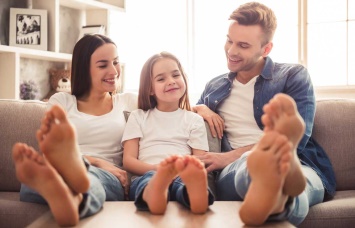 AUDIO LIVRO:“BICHINHOS SOLITÁRIOS” (https://youtu.be/GRtin0D6r10 )APOSTILA 6: SEQUÊNCIA DIDÁTICA CONTOS DE FADA- Realizar atividade da página 28 e 29, não se esquecer de pintar o calendário no mês de novembro.AUDIO LIVRO: “ A CESTA DE DONA MARICOTA” ( https://youtu.be/901SNLf2GWc ) APOSTILA 6: SEQUÊNCIA DIDÁTICA CONTOS DE FADA- Realizar atividade da página 30, não se esquecer de pintar o calendário no mês de novembro.ANIMAÇÃO INFANTIL: “ DORA AVENTUREIRA SALVA A TERRA DOS CONTOS DE FADA” ( https://youtu.be/s7qpWKxIH50 )BRINCADEIRA “ESPELHO, ESPELHO MEU!!”   MATERIAS:PAPELÃOLÁPIS DE CORPAPÉIS COLORIDOS, OU TECIDOS, OU GRÃOS (O QUE TIVER EM CASA)COLA E TESOURAOBJETIVO E DESENVOLVIMENTOESTA ATIVIDADE TEM O OBJETIVO DE DESENVOLVER A COORDENAÇÃO MOTORA, CRIATIVIDADE E IMAGINAÇÃO.NO PAPELÃO FAÇA O CONTORNO DE UM ESPELHO E RECORTE PARA SUA CRIANÇA. DEPOIS INCENTIVE-A A DECORAR O ESPELHO COMO QUISER, USANDO COLAGEM DE GRÃOS, TECIDO OU PAPEL COLORIDO QUE TIVER EM CASA.ESTIMULE-A A USAR A IMAGINAÇÃO PARA BRINCAR DE FAZ DE CONTA, COMO SE FOSSE A MADASTRA DA BRANCA DE NEVE AO PERGUNTAR PARA O ESPELHO: “- ESPELHO, ESPELHO MEU, EXISTE ALGUÉM MAIS BELA (O) DO QUE EU ???”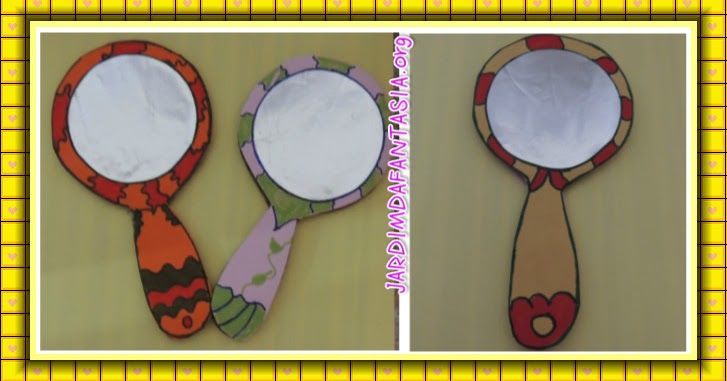 